                                                                                                                                                                                                                                                                                                                                                                                                                                                                                                                                                                                                                                                                                                               Проект внесен Администрацией города ТындыРОССИЙСКАЯ ФЕДЕРАЦИЯ АМУРСКАЯ ОБЛАСТЬ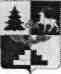 Т Ы Н Д И Н С К А Я  Г О Р О Д С К А Я  Д У М Аседьмой созывР Е Ш Е Н И ЕВ соответствии пунктом 5 статьи 30 Федерального закона от 31 июля 2020 № 248-ФЗ «О государственном контроле (надзоре) и муниципальном контроле в Российской Федерации», Федеральным  законом от 06.10.2003 № 131-ФЗ «Об общих принципах организации местного самоуправления в Российской Федерации», Уставом города Тынды, нормативно-правовым актом от 20 ноября 2021 № 32-НПА «Положение о муниципальном жилищном контроле на территории города Тынды» утвержденным решением Тындинской городской Думы от 20 ноября 2021 года № 425-Р-ТГД-VII «О нормативном правовом акте города Тынды «Положение о муниципальном жилищном контроле на территории города Тынды», Тындинская городская Дума РЕШИЛА: 1.	 Принять нормативный правовой акт города Тынды «Об утверждении ключевых показателей и их целевых значений и индикативных показателей, используемых при осуществлении муниципального жилищного контроля на территории города Тынды», согласно приложению к настоящему решению.2. Направить указанный в пункте 1 настоящего решения нормативный правовой акт Мэру города Тынды для подписания и обнародования.3. Настоящее решение вступает в силу со дня его подписания Председателем Тындинской городской Думы.ПредседательТындинской городской Думы                                                    И.Ю. Магарламовгород Тында«    » ______ 2022 года№       - Р-ТГД-VIIПРОЕКТВнесен Администрацией города Тынды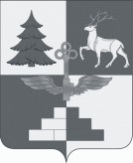  НОРМАТИВНЫЙ ПРАВОВОЙ АКТ ГОРОДА ТЫНДЫОб утверждении ключевых показателей и их целевых значений и индикативных показателей, используемых  при осуществлении муниципального жилищного контроля на территории города Тынды»  Принят решением  Тындинской городской Думы                                                                                         от «__» _____ 2022года №  -Р-ТГД-VIIСтатья 1Утвердить  нормативный правовой акт города Тынды «Об утверждении ключевых показателей и их целевых значений и индикативных показателей, используемых при осуществлении муниципального жилищного контроля на территории города Тынды», согласно приложению к настоящему решению.Статья 2Настоящий нормативный правовой акт подлежит опубликованию в официальном периодическом печатном издании города Тынды газете «Авангард» и размещению на официальном сайте Администрации города Тынды в сети «Интнрнет»: gorod.tynda.ru.Настоящий нормативный правовой акт вступает в силу с 1 марта 2022 года.Мэр города Тынды                                                                М.В. Михайловагород Тында, «__»______2022№ __-НПАПриложение            к             решениюТындинской         городской       Думы    от «___»___2022 года №    -Р-ТГД-VIIКлючевые показатели и их целевые значения и индикативные показатели, используемые  при осуществлении муниципального жилищного контроля на территории города ТындыКлючевые показатели и их целевые значения: 2. Индикативные показатели:1) количество обращений граждан и организаций о нарушении обязательных требований, поступивших в орган муниципального контроля, за отчетный период (полугодие, год);2) количество проведенных органом муниципального контроля внеплановых контрольных мероприятий за отчетный период;3) количество принятых органами прокуратуры решений о согласовании проведения органом муниципального контроля внепланового контрольного мероприятия, за отчетный период (полугодие, год);4) количество направленных в органы прокуратуры заявлений о согласовании проведения контрольных (надзорных) мероприятий, по которым органами прокуратуры отказано в согласовании, за отчетный период (полугодие, год);5) количество контрольных мероприятий, по результатам которых органом муниципального контроля выявлены нарушения обязательных требований, за отчетный период (полугодие, год);6) количество устраненных нарушений обязательных требований, за отчетный период (полугодие, год);7) количество поступивших возражений в отношении акта контрольного мероприятия, за отчетный период (полугодие, год);8) количество выданных органом муниципального контроля предписаний об устранении нарушений обязательных требований, за отчетный период (полугодие, год);9) количество привлеченных к проведению контрольных (надзорных) мероприятий экспертных организаций, экспертов, а также специалистов, обладающих специальными знаниями и навыками, за отчетный период (полугодие, год);10) количество предостережений о недопустимости нарушения обязательных требований, объявленных за отчетный период (полугодие, год).Пояснительная запискак проекту решения Тындинской городской Думы «О нормативном правовом акте города Тынды «Об  утверждении ключевых показателей и их целевых значений и индикативных  показателей, используемых при осуществлении муниципального  жилищного контроля на территории города Тынды»»На основании пунктов 1, 2 части 1 статьи 30 Федерального закона от 31 июля 2020 г. № 248-ФЗ «О государственном контроле (надзоре) и муниципальном контроле в Российской Федерации» (далее – Закон №248-ФЗ) в систему показателей результативности и эффективности деятельности контрольных (надзорных) органов входят ключевые показатели видов контроля, отражающие уровень минимизации вреда (ущерба) охраняемым законом ценностям, уровень устранения риска причинения вреда (ущерба) в соответствующей сфере деятельности, по которым устанавливаются целевые (плановые) значения и достижение которых должен обеспечить соответствующий контрольный (надзорный) орган и индикативные показатели видов контроля, применяемые для мониторинга контрольной (надзорной) деятельности, ее анализа, выявления проблем, возникающих при ее осуществлении, и определении причин их возникновения, характеризующих соотношение между степенью устранения риска причинения вреда (ущерба) и объемом трудовых, материальных и финансовых ресурсов, а так же уровень вмешательства в деятельность контролируемых лиц.   Пунктом 1 проектируемого решения предлагается утвердить ключевые показатели и индикативные показатели, используемые при осуществлении муниципального контроля. Проект норм коррупционной  направленности не содержит.Первый заместитель главы Администрациигорода Тынды по вопросам  благоустройстваи градостроительства                                                                         В.В. Плюхин                                                                                      ФИНАНСОВО-ЭКОНОМИЧЕСКОЕ ОБОСНОВАНИЕк проекту решения Тындинской городской Думы «О нормативном правовом акте города Тынды «Об  утверждении ключевых показателей и их целевых значений и индикативных  показателей, используемых при осуществлении муниципального  жилищного контроля на территории города Тынды»»Принятие и введение в действие проекта решения «О нормативном правовом акте города Тынды «Об  утверждении ключевых показателей и их целевых значений и индикативных  показателей, используемых при осуществлении муниципального  жилищного контроля на территории города Тынды» не потребует дополнительных финансовых затрат из бюджета города Тынды.Начальник      Финансового Управления Администрации города Тынды                                               А.А. ГерасименкоЛИСТ СОГЛАСОВАНИЯк проекту решения Тындинской городской Думы «Об  утверждении ключевых показателей и индикативных  показателей используемых      при осуществлении муниципального  жилищного    контроляна территории города Тынды»Первый заместитель главы Администрации города Тынды по вопросам  благоустройства и градостроительства                                                                                               В.В. ПлюхинНачальник  юридического отделаАдминистрации города Тынды                                                                                   А.В. ПанинНачальник Финансового управленияАдминистрации города Тынды                                                                       А.А. ГерасименкоАвтор проекта,  Главный специалист отдела жилищно-коммунального, дорожного хозяйстваАдминистрации города Тынды                                                                                      Е.А. РусуВопрос готов для внесения  проекта  повестки днязаседания Тындинской городской ДумыПредседательТындинской городской Думы                                                                          И.Ю. МагарламовРуководитель экспертно-правового сектора -юрист аппарата Тындинской городской Думы                                                   О.А. ШиршоваСписок на рассылку:1.  Аппарат Тындинской городской  Думы                                              - 1	  2. Администрация города Тынды					            - 13. Прокуратура						                        - 14. Регистр                                                                                                     - 1	         5.Региональный информационный центр  Сети КонсультантПлюс                                                                              - 16.Пресс-центр                                                           	                         - 17 Контрольно-счетная палата				                         - 0Итого:							                           6Ключевые показатели вида контроляЦелевые значения1. Процент устраненных нарушений обязательных требований от числа выявленных нарушений обязательных требований за отчетный период (полугодие, год)70%2. Процент обоснованных жалоб на действия (бездействие) органа муниципального контроля и (или) его должностных лиц при проведении контрольных мероприятий от общего количества поступивших жалоб на действия (бездействие) органа муниципального контроля и (или) его должностных лиц при проведении контрольных мероприятий за отчетный период (полугодие, год)0%3. Процент отмененных результатов контрольных мероприятий за отчетный период (полугодие, год)0%4. Процент результативных контрольных мероприятий, по которым не были приняты соответствующие меры административного воздействия от общего количества результативных контрольных мероприятий за отчетный период (полугодие, год)5%5. Процент вынесенных решений/постановлений о назначении административного наказания по материалам органа муниципального контроля от общего количества материалов проверок органа муниципального контроля за отчетный период (полугодие, год)50%